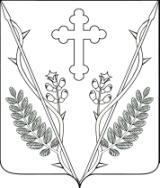 СоветВеселовского сельского поселения Павловского районаР Е Ш Е Н И Еот 15.10.2021 г.     	                                                                № 27/94станица ВеселаяОб утверждении отчета о результатах деятельности муниципального унитарного предприятия «Восточное» администрации Веселовского сельского поселения Павловского района за 1 полугодие 2021 годаЗаслушав информацию директора МУП «Восточное» о результатах деятельности муниципального унитарного предприятия «Восточное» за                     1 полугодие 2021 года на территории Веселовского сельского поселения, Совет Веселовского сельского поселения Павловского района р е ш и л:1. Утвердить отчет о результатах деятельности муниципального унитарного предприятия «Восточное» за 1 полугодие 2021 года (приложение).2. Настоящее решение разместить на официальном сайте Веселовского сельского поселения Павловского района (www.admveselovskoesp.ru).3. Контроль за выполнением настоящего решения возложить комиссию по промышленности, сельскому хозяйству, энергетике, связи, жилищно-коммунальному хозяйству, предпринимательству и планированию (Герман).4. Решение вступает в силу со дня его принятия.О безвозмездном предоставлении помещенияНа основании Федеральных законов от 06.10.2003 № 131-ФЗ «Об общих принципах организации местного самоуправления в Российской Федерации», Совет Веселовского сельского поселения Павловского района р е ш и л:1. Администрации Веселовского сельского поселения Павловского района предоставить муниципальное имущество ГБУ СО Краснодарского края «Павловский комплексный центр социального обслуживания населения» в безвозмездное пользование на весь период его деятельности часть нежилого помещения, площадью 18.3 кв. метров здания администрации, расположенного по адресу: Павловский район станица Веселая улица Ленина, 41-В.2. Контроль за выполнением решения возложить на главу Веселовского сельского поселения Павловского района Ю.В.Яковченко.3. Решение вступает в силу со дня принятия.Исполняющий обязанностиглавы Веселовского сельскогопоселения Павловского района                                                              С.В.Костюк